ПОЛОЖЕНИЕЧемпионата Ленинградской области по бодибилдингу23 марта 2019 г.г. ГатчинаЦели и задачиОсновными целями проведения соревнований являются популяризация и развитие бодибилдинга в г.Гатчина и Ленинградской области, пропаганда здорового образа жизни.  Для наиболее эффективного достижения цели обозначены следующие задачи: мотивация и поддержка действующих и настоящих спортсменов, повышение их квалификации и продолжения спортивной карьеры, а также привлечение молодежи и других групп населения к активному образу жизни.Сроки, место и порядок проведенияСоревнования проводятся 23 марта 2019 года в кинотеатре «Победа», находящегося по адресу: Ленинградская область, г. Гатчина, проспект 25 Октября, дом 5.23.03.2019 г. (суббота)800 – 1200 – Мандатная комиссия (взвешивание, измерение роста и оплата взносов) 1200 – 1230–Совещание представителей команд, оргкомитета и судейской коллегии1230– Торжественное открытие, вступительное слово, вручение благодарственных писем партнерам и спонсорам            1300 – начало соревнований– Классический бодибилдинг – мужчины (175см, и свыше 175см);– Классический бодибилдинг – мужчины (абс. первенство);– Менс физик – мужчины (до 178см, и свыше 178см);– Менс физик – мужчины (абс. первенство);– Классик Физик  – мужчины (абс. первенство);– Бодибилдинг мужчины (до 80кг, до 90кг, + 90кг);– Бодибилдинг мужчины (абс. первенство);– Фит-модель – женщины (абс. первенство);– Бодифитнес – женщины (абс. первенство);– Фитнес-бикини – женщины (до 164см, до 169см, +169см);– Фитнес-бикини – женщины (абс. первенство);– Фитнес-бикини – мастера (абс. первенство).3.     Руководство соревнованиями          Общее руководство подготовкой к соревнованиям осуществляет Региональная общественная физкультурно-спортивная организация Федерация бодибилдинга Ленинградской области (РОФСО «ФБ ЛО»). Непосредственное руководство соревнованиями возлагается на  судейскую коллегию.Главный судья 		- Васин А.А.Главный секретарь	- Михайлова Н.В.Судья-комментатор 	- Назаренко А.Ю.4.    Участники соревнованийК соревнованиям допускаются спортсмены: юноши и девушки до 18 лет, взрослые – старше 23 лет, мастера (женщины) – старше 35 лет. Возраст определяется не по дате рождения, а по году рождения.В классик физик МУЖЧИНЫ, в фит-модель женщины,  в бодифитнес ЖЕНЩИНЫ соревнуются в абсолютной категории.В классическом бодибилдинге МУЖЧИНЫ соревнуются в категориях: 175см, свыше 175 см и в абсолютном первенстве.В бодибилдинге МУЖЧИНЫ соревнуются в категориях: до 80кг, до 90кг, + 90кг и в абсолютном первенстве.В фитнес-бикини МАСТЕРА соревнуются в абсолютной категории.В фитнес-бикини женщины соревнуются в категориях: 163см, 169см, +169см и в абсолютном первенстве.В менс физик МУЖЧИНЫ соревнуются в категориях: до 178см, свыше 178см и в абсолютном первенстве.ВНИМАНИЕ! Количество категорий может быть пересмотрено судейской коллегией в зависимости от количества заявленных участников, если менее шести человек в категории, то категории будут объединены. Участие возможно только в одной номинации. Окончательное формирование категорий будет произведено после обработки всех предварительных заявок.5. Заявки на участиеДля всех участников обязательна процедура заполнения предварительной электронной заявки. Предварительные заявки на участие в соревновании присылаются на электронную почту fbblo@yandex.ru ДО 22 марта 2019 ГОДА. В заявке должны быть указаны ФИО, дата рождения, регион, рост/вес и категория/номинация, в которой планируется выступление.Для участия в соревнованиях спортсменам необходимо присутствовать на регистрации (мандатной комиссии) лично. На регистрацию участники соревнований допускаются при наличии паспорта, а также медицинской справки для выступающих в личном зачете или командной/региональной заявки с визой врача, подписью и печатью региональной федерации (ОБЯЗАТЕЛЬНОЕ УСЛОВИЕ, иначе допуска к соревнованиям НЕ БУДЕТ). Для участников категорий, предусматривающих произвольную программу необходимо наличие качественной фонограммы выступления на ФЛЭШ-НОСИТЕЛЕ. Судьям необходимо предоставить судейскую книжку, иметь единую форму одежды, соответствующую правилам IFBB.К участию в соревнованиях допускаются команды, члены атлетических клубов и спортсмены, занимающиеся самостоятельно. Иногородние спортсмены должны быть действующими членами ФББР/IFBB. Каждый участник соревнований старше 16 лет (спортсмен, представитель, тренер) на взвешивании делает стартовый взнос 1500 руб.Выдача «Аккредитации» представителям команд для прохода за кулисы места проведения соревнований осуществляется на основании поданных командных заявок следующим образом:до 5 (пяти) спортсменов                        – 1 «VIP-браслет»до 10 (десяти) спортсменов                  – 2 «VIP-браслета»до 20 (двадцати) спортсменов              – 3 «VIP-браслета»свыше 20 (двадцати) спортсменов       – 4 «VIP-браслета»Каждому участнику будет выдан браслет, который является пропуском на место проведения соревнования.Нанесение грима будет осуществляться в специальных кабинках партнерами мероприятия за плату согласно их тарифу 3 000 рублей. При использования запрещенного грима спортсмен будет снят с соревнований. Разрешенный грим:«JаnTanа». Запись на грим по телефону: +7(921)329-65-83 – Александр.6. Порядок определения победителей и награждениеПобедители в соревнованиях определяются, согласно правилам, по наименьшей итоговой сумме мест, набранной в I и II раундах. При равной итоговой сумме мест преимущество получает спортсмен, имеющий лучшие оценки в раунде «Тело» (Iраунд).Участники, занявшие 1, 2, 3 места награждаются дипломами, медалями и кубками.7. Условия финансирования         Финансовое обеспечение проведения соревнований осуществляется за счет средств Региональной общественной физкультурно-спортивной организации Федерации бодибилдинга Ленинградской области.Средства, вырученные от стартовых взносов и продажи билетов расходуются на следующие цели: аренда места соревнований, организационные расходы.Приобретение ценных призов и наградной атрибутики осуществляется за счет спонсорских средств.Получить дополнительную информацию, а также по вопросам спонсорства и сотрудни-чества просим обращаться к контактным лицам:
Президент федерации – Васин Александр АлександровичКонтакты +7-921-400-47-37, vasinfbblo@yandex.ru Секретарь федерации – Кутисова Евгения ВячеславовнаКонтакты +7-911-185-63-65, fbblo@yandex.ru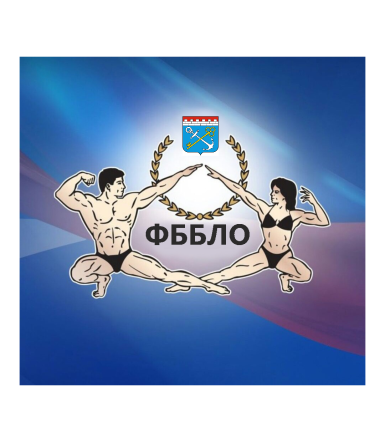                «Утверждаю»Президент Региональнойобщественной физкультурно-спортивной организации Федерации бодибилдинга Ленинградской области (РОФСО «ФБ ЛО»)__________________ Васин А.А.«____»_____________ 2019г.п/пФ.И.О(полностью)Дата рождения(полностью)Разряд, званиеНоминация/Категория(вес, рост)(полностью)Мед.допуск1.2.НАСТОЯЩЕЕ ПОЛОЖЕНИЕ ЯВЛЯЕТСЯ ОФИЦИАЛЬНЫМ ВЫЗОВОМ НА СОРЕВНОВАНИЯ